입 사 지 원 서1. 기본 인적사항2. 추가 인적사항3. 학력사항4. 경력사항5. 어학사항 (상,중,하 기입)            6. 자격사항 및 수상내역 7. 동아리 및 사회활동8. 해외체류경험 -추가 기재가 필요할 경우 각 문항 칸을 늘려 기입 가능합니다.- 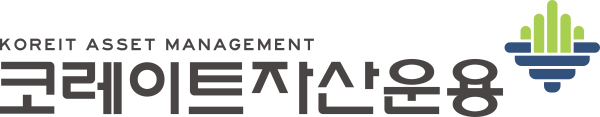 자기소개경력기술서위의 모든 기재사항은 사실과 다름없음을 확인합니다.년 월 일 지원자 (인) 사 진(최근6개월이내)성명한글지원분야사 진(최근6개월이내)성명한문국 적사 진(최근6개월이내)성명영문생년월일사 진(최근6개월이내)휴대전화휴대전화E-mail사 진(최근6개월이내)주소(현거주지)주소(현거주지)병역구 분필/미필/면제병 과장애여부장애 / 비장애병역군 별계 급보훈여부대상 / 비대상병역기 간0000.00.00 ~ 0000.00.000000.00.00 ~ 0000.00.000000.00.00 ~ 0000.00.00취미/특기기 간학 교 명전공부전공(복수)소재지입학/편입졸업구분주/야학점(4.5회 사 명고용형태직 급근무부서담당업무근무기간이 직 사 유외국어종 류점 수응시일자회화능력자격사항자 격 명급수취득일발행기관외국어자격사항외국어자격사항외국어자격사항활 동 명기 간0000.00 ~ 0000.00담당역할활 동 명기 간0000.00 ~ 0000.00담당역할국 가기 간체 류 이 유